О создании муниципальной модели учительского роста (ММУР)	В рамках  мероприятия 21 «Повышение качества образования в школах с низкими результатами обучения и в школах, функционирующих в неблагоприятных социальных условиях, путем реализации  региональных проектов и  распространение их результатов» государственной программы Липецкой области «Развитие образования Липецкой области», в целях повышения профессионального мастерства учителей П Р И К А З Ы В А Ю: Создать   муниципальную модель учительского роста .Утвердить Положение о муниципальной модели  учительского роста. (Приложение 1).Утвердить инфраструктуру  муниципальной модели учительского роста (Приложение 2).Руководителям образовательных организаций:Создать условия для реализации  муниципальной модели учительского роста. Главному специалисту одела образования Красненковой З.Н. обеспечить  системное  функционирование  муниципальной модели учительского роста.Контроль за исполнением данного приказа возложить на заместителя начальника отдела Т.Н. Бородкину.Начальник отдела						В.С. Лесных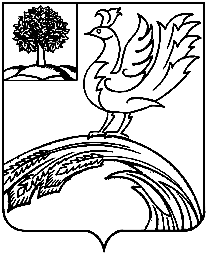 ОТДЕЛ  ОБРАЗОВАНИЯ    АДМИНИСТРАЦИИТЕРБУНСКОГО МУНИЦИПАЛЬНОГО РАЙОНАП Р И К А ЗОТДЕЛ  ОБРАЗОВАНИЯ    АДМИНИСТРАЦИИТЕРБУНСКОГО МУНИЦИПАЛЬНОГО РАЙОНАП Р И К А ЗОТДЕЛ  ОБРАЗОВАНИЯ    АДМИНИСТРАЦИИТЕРБУНСКОГО МУНИЦИПАЛЬНОГО РАЙОНАП Р И К А ЗОТДЕЛ  ОБРАЗОВАНИЯ    АДМИНИСТРАЦИИТЕРБУНСКОГО МУНИЦИПАЛЬНОГО РАЙОНАП Р И К А ЗОТДЕЛ  ОБРАЗОВАНИЯ    АДМИНИСТРАЦИИТЕРБУНСКОГО МУНИЦИПАЛЬНОГО РАЙОНАП Р И К А ЗОТДЕЛ  ОБРАЗОВАНИЯ    АДМИНИСТРАЦИИТЕРБУНСКОГО МУНИЦИПАЛЬНОГО РАЙОНАП Р И К А ЗОТДЕЛ  ОБРАЗОВАНИЯ    АДМИНИСТРАЦИИТЕРБУНСКОГО МУНИЦИПАЛЬНОГО РАЙОНАП Р И К А Зот 20.08.2018г. от 20.08.2018г. №421421          с. Тербуны          с. Тербуны          с. Тербуны